Безопасность на воде.Утопление определятся как процесс, во время которого человек испытывает затруднение дыхания в результате погружения в воду.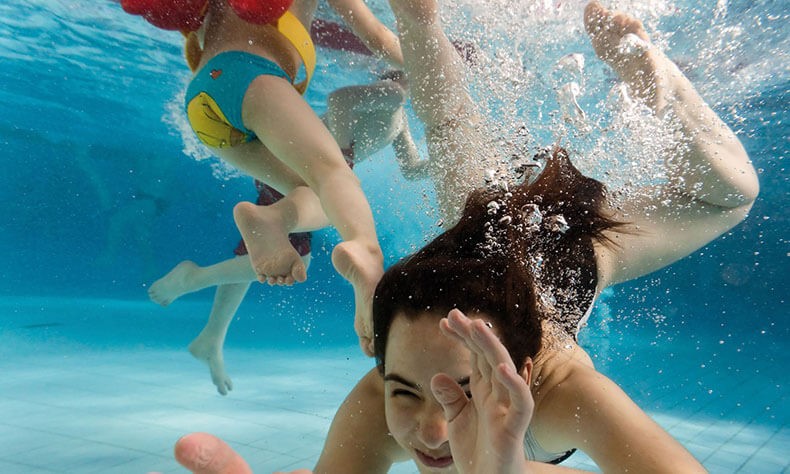 Наибольшую опасность утопление представляет   для детей раннего возраста и является ведущей причиной смерти от непреднамеренных травм у детей от 1 года до 4-х лет. Маленькие дети могут утонуть даже в 2 см  воды в ванне, старшие дети тонут  в местах отдыха  при плавании в реках и каналах, в прудах, в плавательных бассейнах. Грудные  дети могут утонуть при  оставлении  одних  в ванне или под наблюдением другого ребенка. Особому риску утопления подвержены дети, начинающие ходить, когда могут упасть или залезть в воду. Молодые люди склонны к рискованному поведению в связи с употреблением алкоголя.В Европе  по данным Всемирной организации здравоохранения в результате утопления ежегодно гибнет более 5000 детей. Это вторая по частоте причина смерти от несчастного случая у детей до 15 лет  (после  автомобильной аварии). Из 750 тонущих детей, примерно 375 тонут менее чем в 22 метрах от родителей. Из десяти утонувших детей один тонет прямо на глазах у родителей, не понимающих, что происходит.Утопление может произойти в течение нескольких секунд.Тело утопающего человека остается в воде в вертикальном положении, при этом почти отсутствуют поддерживающие движения ногами. Если человека не спасут, он может продержаться в воде от 20 до 60 секунд перед окончательным погружением.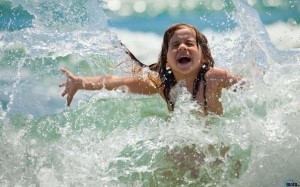 Признаки состояния утопления:— голова находится низко в воде, рот на  уровне воды;
— человек наклоняет назад голову, открывает рот;
— глаза как будто стеклянные и пустые, закрытые глаза;
— волосы на лбу или на глазах;
— держится в воде вертикально; не пользуется ногами;— дышит часто и поверхностно, либо хватает ртом воздух;
— пытается перевернуться на спину;
— пытается выбраться из воды как по лестнице, но все движения почти всё время совершаются под водой;— не отвечает на вопрос, имеет бессмысленный взгляд;— наступает тишина во время шумной игры детей на воде.Помните!  Если ребенок ушел под воду, следует немедленно провести комплекс реанимационных мероприятий — искусственное дыхание и закрытый массаж сердца.Родители и работники оздоровительных учреждений должны знать об опасных  моментах! 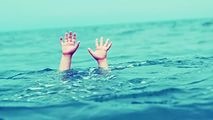  «Вторичное  утопление»характерно для детей, у которых бронхи  не могут быстро избавиться от остатков воды посредством  кашля. Оно случается, когда человек тонет в водоеме (или в бассейне), его успевают вытащить, он откашливается, и вроде бы как дышат нормально. Он может даже спокойно о чем-то рассказывать и вести себя как обычно. После того, как ребенок тонул, может пройти до трех дней без явных симптомов каких-либо проблем со здоровьем. Но тем временем эти проблемы нарастают. Появляется сильная усталость. Ребенок  засыпает, вместе с тем  постепенно развивается отек легких. В результате ребенок задыхается во сне. Если ребенок тонул, даже если «недолго» пробыл под водой, и он на первый взгляд вполне нормально себя чувствует,срочно обращайтесь  за медицинской  помощью!«Сухое» утопление происходит, когда организм и мозг «чувствуют», что сейчас придется «вдыхать» воду. В этот момент происходит спазм дыхательных путей. В легкие не входит ни вода, ни  воздух, в результате человек остается без кислорода и задыхается. Сильная  усталость и желание ребенка спать – повод для    немедленного обращения за медицинской помощью!Обязательно обращение к врачу, если у ребенка возникло затрудненное и учащенное дыхание, посинение губ, кашель, рассеянность, сильная слабость!КАК  СОХРАНИТЬ  ЖИЗНЬ  ДЕТЕЙ?  РЕКОМЕНДАЦИИ ДЛЯ РОДИТЕЛЕЙБудьте бдительны!  Обеспечьте постоянное наблюдение за детьми!ЛетомУчите детей  плавать как можно раньше. Ни на мгновение не теряйте  детей из виду, когда вы рядом с водой или в бассейне.Не позволяйте детям плавать в одиночку и на расстоянии далее вытянутой руки.Надевайте на ребенка индивидуальное спасательное средство на пляже, озере, в лодке, рядом с мелким водоемом или бассейном до тех пор, пока не убедитесь, что ребенок научился хорошо плавать. Держите его под постоянным контролем!Не разрешайте ребенку прыгать в воду, если глубина водоема меньше полутора метров, а также в отсутствии взрослого человека. Не подпускайте детей к прудам и другим водоемам во время грозы. Обучайте  детей элементам само- и взаимопомощи для предупреждения утопления.      ЗимойСуществует риск  утопления детей  в зимнее время. Предупредите детей и других лиц об опасности ходьбы или катания по тонкому льду.Держитесь подальше от замерзших водоемов и озер, пока лед не будет признан безопасным для катания на коньках. Не разрешайте детям кататься на санках около воды.Следует знать: родники и водные резервуары должны иметь прочное ограждение. В ваннойНе оставляйте ни на мгновенье ребенка одного в ванной — ребенок может утонуть даже в малом количестве воды.В бассейнеДомашний бассейн должен быть обнесен оградой со всех сторон. Ограда должна быть не менее двух с половиной метров в высоту с замком на воротах. Ворота должны автоматически закрываться, а замок — автоматически защелкиваться, расстояние между планками ворот не должно превышать 12 см.Соблюдайте  правила  купания!купание должно происходить  только в разрешенных местах, на благоустроенных пляжах;не купайтесь у крутых обрывистых берегов с сильным течением, в заболоченных и заросших растительностью местах;категорически запрещается купание в состоянии алкогольного опьянения;температура воды должна быть не ниже 19 градусов, находиться в ней  рекомендуется не более 20 мин., причем время пребывания в воде должно увеличиваться постепенно на 3-5 мин.;лучше купаться несколько раз по 15-20 минут, так как  при охлаждении могут возникнуть судороги, произойти остановка дыхания и потеря сознания;не следует входить или прыгать в воду после длительного пребывания на солнце, так как при охлаждении в воде наступает сокращение мышц, приводящее к остановке сердца;не разрешается нырять с мостов, причалов, пристаней, подплывать к близко проходящим лодкам, катерам, судам;нельзя  отплывать далеко  от берега на надувных матрасах и кругах, если вы не умеете плавать;находясь на лодках, опасно пересаживаться, садиться на борта, перегружать лодку сверх установленной нормы, кататься возле шлюзов, плотин и  посреди фарватера реки;важно  знать, что ограничительные знаки на воде указывают на конец акватории с проверенным дном;